LECTURE : la reine des fourmis a disparu        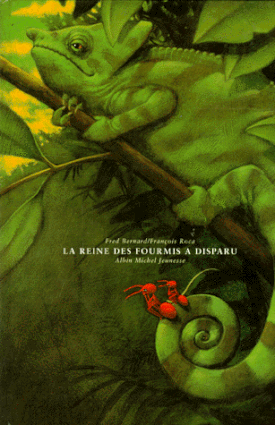 1ère partie : le livreQui est l'auteur ? L’auteur de ce livre est Fred Bernard.Qui est l'illustrateur ? L’illustrateur est François Roca.Quel est le nom de la collection ? Le nom de la collection est que d’histoires !2ème partie : l'histoire♦ Réponds aux questionsQui est le narrateur (celui qui raconte) de l'histoire ? Le narrateur est Mandibule de Savon.Quels sont ses deux métiers ? Il est à la fois détective et représentant de la loi de la jungle.Qui est Elie ? Elie est son jeune assistant.Où se passe l'histoire ? L’histoire se passe dans la forêt tropicale.Quel indice le détective retrouve-t-il dans la chambre de la reine des fourmis ? Il retrouve un poil.Trouve la phrase (p6) qui montre que les fourmis rouges n'aiment pas les fourmis noires. 2 phrases possibles !Toutes les fourmis rouges qui s’y trouvent sont persuadées que ce sont les fourmis noires qui ont fait le coup.Ces fourmis- là ne voient pas plus loin que le bout de leurs antennes et puis on ne leur connaît pas d’autres poils que celui qu’elles ont dans la patte.Quel est l'ennemi juré des fourmis? (p6) C’est Edouard le tamanoir.Quel est l'animal le plus poilu et le plus dangereux de la forêt ? (p11) C’est la tarentule.Qui donne une information importante au détective et son assistant ?  (p21) C’est un chien qui leur dit de monter dans l’engin où tous les animaux sont capturés.Que veut dire "oiseau de fer" ? (p22- 23) C’est un avion.Que transporte cet "oiseau de fer" ? Il transporte des animaux prisonniers dans des cages.Où le détective et son assistant arrivent-ils ? ( p28-29) Ils arrivent dans un « dédale mystérieux » (musée) gardé.Qu'ont comme particularité les animaux ? (p30) Les animaux sont empaillés.A qui appartient le fameux poil trouvé comme indice ? (p31) Il appartient à un vieil Indien blanc.Comment la reine des fourmis , le détective et son assistant arrivent-ils à s'échapper du musée ? Ils montent sur le dos du toucan qui s’échappe en brisant la vitre de son gros bec. P36Pourquoi l'histoire se termine-t-elle bien pour Elie ? Elie n’est plus l’assistant mais devient l’associé de Mandibule de Savon. P37♦ Complète le résumé avec les mots suivants : découvrent – mobile – enquête – s’échapper – interrogent – indice – coupable – victimeDans la jungle, la reine des fourmis est victime d’un enlèvement. Les deux fourmis, Mandibule de Savon et Élytre de Lait, vont mener l’enquête. Elles n’ont qu’un seul indice : un poil perdu par l’agresseur. Tour à tour, elles interrogent plusieurs animaux, mais sans résultats, jusqu’à ce qu’elles découvrent des traces humaines conduisant à un avion qui les emmène en ville. Débarquées à l’intérieur d’un muséum d’histoire naturelle, elles découvrent que le coupable est un savant qui examine la reine, prisonnière d’une cloche de verre. Le mobile du savant était sans doute de travailler à augmenter les connaissances de la science sur les fourmis. Les deux fourmis et leur reine vont réussir à s’échapper et à regagner leur forêt, grâce à l’aide d’un vieux toucan.♦ Aide le détective de l'enquête et remplis le tableau ci-dessous.Sais-tu que les fourmis et les hommes ne voient pas les même choses ? Retrouve ce que voient les fourmis dans l'histoire .3ème partie : étude de la langue ♦ vocabulaire: relie les expressions à leur sens.mettre la main sur quelqu’un     ●			●  ne pas réfléchir ne pas voir plus loin que le bout●			●  avoir encore beaucoup  de son nez								d’ennuis à affronterdormir comme un loir                   ● 			●  chercher une chose 									  presque introuvable ne pas être sorti de l’auberge      ●			 ●    trouver quelqu’unchercher une aiguille dans une    ●			●   dormir longtemps et 	 	meule de foin						profondément	♦  grammaire : dans chaque phrase souligne en rouge le verbe et entoure en bleu son sujet.Notre reine a disparu dans l'épaisse forêt tropicale.Je suis à la fois détective et représentant de la loi de la jungle.Notre enquête s'annonce plus compliquée que prévu.Elie et moi allons donc au " bar des pucerons".Une petite lumière brille près d'ici.Complète  le tableau en écrivant l'infinitif des verbes des phrases ci-dessus.Entoure dans chaque groupe de mots le nom puis classe les noms dans le tableau ci-dessous.les animaux- des cages- mon assistant- le sol- l'oiseau - une jungle- une caisse- un gardien- la piste-le kidnappeur - des poils ♦ Production écrite : Un animal de ton jardin a été enlevé. Mène ton enquête et à la manière de Mandibule de savon élimine les suspects pour trouver le ou la kidnappeuse. celui ou celle qui t'a aidé dans ton enquête: ...........................................le coupable est ..............................................................le motif de l'enlèvement : ..................................................................................Complète ton histoire que tu liras à la classe quand tu seras de retour. Vivement qu'on t'entende!Ce matin , dès mon lever , je suis sorti(e) pour voir ....................................Stupeur! Il/ Elle avait disparu... J'ai appelé .............................................. pour qu'il/elle m'aide à le/ la retrouver. La mission n'était pas simple.Il fallait trouver des indices... Tiens, tiens , un/ une .................................... A qui pouvait -il / elle appartenir? En route pour aller questionner ce petit monde animal. Dans un premier temps, nous décidons d'aller voir ................................ ................................................................................................................................................................................................................................................................................................................................................................................................................................................................................................................................................................................................................................................................................................................................................................................................................................................................................................................................................................................................................................................................................................................................................................................................................................................................................................................................................................................................................................................................................................................................................................................................................................................................................................................................					FINL'histoire "la reine des fourmis a disparu t'a- t-elle plu ? "    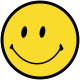 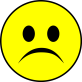 Explique pourquoi: ................................................................................................................................................................................................................................................................Enigme à résoudre : retrouver la reine des fourmisIndice trouvé : un poilSuspects interrogés:Innocents car:- Socrate le gros singe- son poil ne ressemble pas au poil trouvé- Edouard le tamanoir- ses poils n’ont rien à voir avec le poil trouvé- la panthère noire- son poil n’est pas clair comme le poil trouvé- les rats- leurs poils sont beaucoup plus courts-Emir le tapir- Ses poils sont énormes- les bébés jaguars- leurs poils sont trop brillants et trop soyeux- Apollon le papillon de nuit- Son poil est plus fin et plus léger- les chenilles du papillon de nuit- leurs poils sont urticants- Ursule la tarentule- ?------Le monde des hommesLe point de vue des fourmisLe fleuveP24 Un énorme serpent sombre et sinueuxla cage de verre P33 la cloche de verrel’avion P24L'oiseau de ferles hommes                                      P22  des indiens blancsles immeubles de la ville    P25 des fourmilières géométriquesla ville P26 une jungle de bétonle musée P28 une fourmilière géanteVerbe conjuguéinfinitifa disparudisparaître suisêtreS’annonceS’annoncerallonsallerbrillebrillerlieupersonneanimalobjetsolassistantanimauxcagesjunglegardienoiseaucaissepistekidnappeurpoilsEnigme à résoudre :Indice trouvé :Suspects interrogés:Innocents car:--------